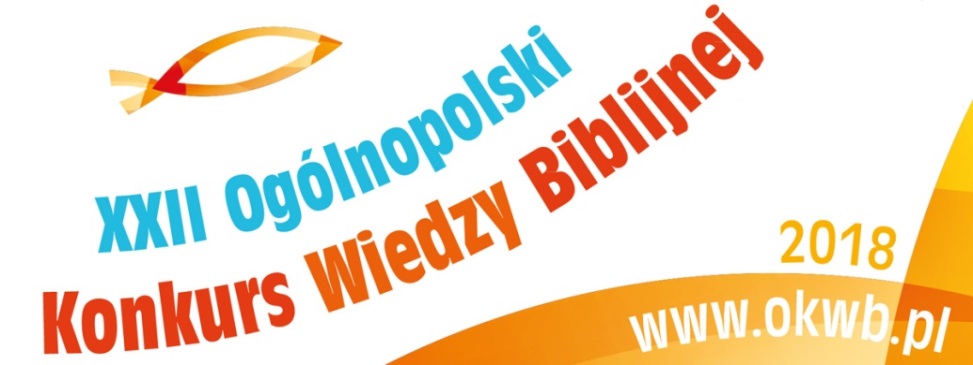 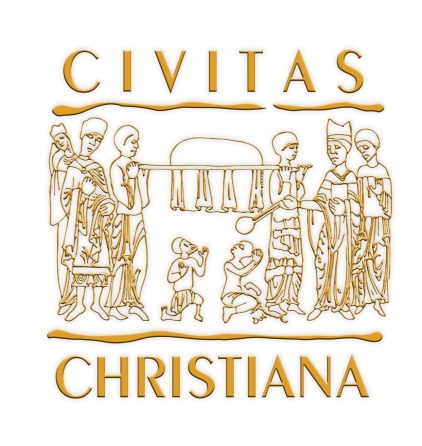 ETAP DIECEZJALNY – PROGRAM18 kwietnia 2018 r.Wyższe Seminarium Duchowne w Łodziul. Św. Stanisława Kostki 149:15- 10:00-  recepcja uczestników (hol Wyższego Seminarium Duchownego przy bibliotece)10:10- rozpoczęcie, powitanie, wspólna modlitwa ( aula Wyższego Seminarium Duchownego)10:30-11:15- etap pisemny11:15-11:45 – poczęstunek11:45- przygotowanie do Eucharystii12:00- Msza Święta ( Parafia Archikatedralna Św. Stanisława Kostki- Mszy będzie przewodniczył Ksiądz Biskup Ireneusz Pękalski )13:00- część ustna etapu diecezjalnego XXII edycji Ogólnopolskiego Konkursu Wiedzy Biblijnej ( aula Wyższego Seminarium Duchownego)powitanie, przedstawienie komisji konkursowejogłoszenie wyników części pisemnejetap ustnywręczenie nagródpodziękowaniaok. 14:15- wręczenie dyplomów dla uczestników etapu diecezjalnego oraz podziękowań 
dla katechetówPrzewidywany czas zakończenia konkursu: godz. 15:00.